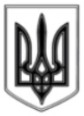 ЛИСИЧАНСЬКА МІСЬКА РАДАВИКОНАВЧИЙ КОМІТЕТРІШЕННЯ« 04 » 10.2016 р.                                                                         № 386м. ЛисичанськПро затвердження рішення комісіїз вирішення спірних питань землекористуванняЗ метою реалізації повноважень органів місцевого самоврядування з регулювання земельних відносин, керуючись ст. 13 Конституції України, ст. ст. 12, 83, 158-161 Земельного кодексу України, пп. 5) п. б) ч. 1 ст. 33 Закону України «Про місцеве самоврядування в Україні», рішенням Лисичанської міської ради від 24.11.2011р № 21/359 «Про делегування повноважень з вирішення земельних спорів виконавчому комітету Лисичанської міської ради», виконавчий комітет Лисичанської міської радиВИРІШИВ:Затвердити рішення комісії з вирішення спірних питань землекористування від 28.09.2016р  № 01-06/16 (додається).Відділу з питань внутрішньої політики, зв’язкам з громадськістю та ЗМІ розмістити дане рішення на офіційному сайті Лисичанської міської ради.Контроль за виконанням даного рішення покласти на першого заступника міського голови Шальнєва А. Л.Міський голова								С. І. Шилін